King Saud University	         	Course Syllabus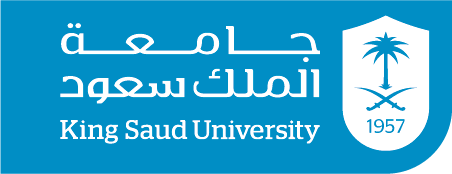 College of Arts 							               Semester: SecondDepartment of English Language and Literature        	                           Academic Year: 1436-37	Instructor’s information:Course information:Methods of assessment:Weekly Syllabus:Ground Rules:Attendance is crucial. If the student's absence exceeds 25% she will be warned. If a student's absence exceeds 50% she will be banned from entering the final exam.If a student has a medical or a family condition that she fears will affect her grade, she should notify me early on and explain her situation. Plagiarism is a serious felony in this department. If you plagiarize in your presentation or assignments, the grade will be a nonnegotiable zero. Students are expected to understand, speak, and write in Standard English. Therefore, language proficiency is an important factor of your performance in this course. In written assignments, 40% of the mark will be on your language.  Instructor’s nameDr. Madhawy Abdulaziz Al-MeshaalOffice HoursSun. & Tues: 1-2, Wed. 10-12Office number College of Arts Building, 3rd  floor, Office130Email addressmalmeshaal@ksu.edu.saCourse TitleDevelopment of DramaCourse Number442Course description This course begins by highlighting drama as the oldest artistic form. It provides students with a chronological survey of the development of drama as an art form, and its relation to society from the ancient Greek period, through the Renaissance, down to the Restoration Period. It also provides a study of representative plays which will be considered in terms of the dramatic movements they represent.Course Objectives (i.e. Learning Outcomes as specified in the Course Specifications)By the end of the course, students should be able to: 1 Describe drama as the most representative art form of the human experience 2. Explain the intellectual and functional nature of drama 3. Outline the social, political and cultural changes during the periods covered by the course 4. Relate drama as an art form to social and cultural change 5. Approach a dramatic text analytically and critically6. Explain the relationship between drama and its age.7. Explain the timeliness and universality of drama as an art form.8. Trace the development of drama throughout different literary periods. 9. Write an academic essay 2000-3000 words long. TextbookTextbooks:  Brown, J.R. (2001). The Oxford Illustrated History of Theatre. Oxford UP. Brook, P. (2008). The Empty Space. Penguin Classics. Krasner, D. (2007). Theatre in Theory 1900-2000: An Anthology. Wiley-Blackwell. Sophocles. (2008). Oedipus the King. Oxford Paperbacks; Reissue edition. Marlowe, C. (2005). Dr Faustus. Digireads.com. Congreve, W. (1994). The Way of the World. Dover Publications Inc.Supplementary ReadingMLA Handbook for Writers of Research Papers. 7th ed.  New York:MLA, 2009. Print. Brown. J.R. The Oxford Illustrated History of Theater. Oxford UP. -Krasner. D. Theater in Theory 1900-2000: An Anthology. Brook, P. The Empty Space. Penguin ClassicsTypeDistributionDue DateApproximate Feedback Date1 Mid-term Exam20 marksWeek 10	Feedbacks will be given after one week from the date of the assessment.  2 Quizzes 10 marksWeek 5 & 8	Feedbacks will be given after one week from the date of the assessment. An Oral Presentation5 marksWeek 11 &12	Feedbacks will be given after one week from the date of the assessment. 2 Assignments 10 marksThroughout  the semesterFeedbacks will be given after one week from the date of the assessment. A research Paper15 marksWeek 12Final Exam40%Make up exams: there will be one make-up exam for students who provide an official medical excuse. An accumulative exam will be conducted during the review week. There will be NO make up for quizzes, presentations, or assignments. Make up exams: there will be one make-up exam for students who provide an official medical excuse. An accumulative exam will be conducted during the review week. There will be NO make up for quizzes, presentations, or assignments. Make up exams: there will be one make-up exam for students who provide an official medical excuse. An accumulative exam will be conducted during the review week. There will be NO make up for quizzes, presentations, or assignments. Make up exams: there will be one make-up exam for students who provide an official medical excuse. An accumulative exam will be conducted during the review week. There will be NO make up for quizzes, presentations, or assignments. WeekTopic1Introduction to the course2Introduction to drama: theatre and audience; why is drama different from other literary and artistic genres. An introduction to dramatic terminology3 & 4The Classical Beginnings: Structure of ancient Greek drama, Aristotle’s views on drama, Tragedy and Comedy 5A presentation of the BBC production of Oedipus the King, followed by a discussion of the relevance of technical terms studied earlier, and also a textual and critical analysis of the play1st Quiz6An introduction to the Renaissance Period, and revival of the classical spirit 1st Assignment 7 & 8An analytical and critical analysis of Christopher Marlowe’s Dr Faustus as a major representative of the Renaissance spirit Shakespeare’s influence on drama. Midterm 9The Restoration Period and the symptoms of political, social and cultural change2nd Quiz10   A critical and textual analysis of a play as a representative of the age. Etherege’s She Would if She Could2nd Assignment11Discussion of content and structureMain Theatrical Elements12The presence of Restoration Theater ElementsSocial and Political significanceResearch Paper Due13Modern drama: the new waves that influenced this art form14Course Wrap up